Stari trg pri Ložu, 10. 7. 2017EVIDENČNI LIST ZA IZPOSOJO UČBENIŠKEGA KOMPLETAŠolsko leto 2017/2018Učenec / učenka:   
Razred: 6. Ob izteku šolskega leta morate učbenike vrniti šoli. V primeru, da bo kateri izmed učbenikov poškodovan, uničen ali izgubljen, boste morali v skladu s pravilnikom o upravljanju učbeniškega sklada plačati odškodnino (1/3 za poškodovan, ½ za uničen ali izgubljen učbenik).Z učbeniki ravnajte skrbno, poskrbite, da bodo zaviti, vendar ne v samolepilno folijo in ne v ovitke s samolepilnimi trakovi.Opombe o stanju učbenikov posredujte skrbniku sklada na začetku šolskega leta.Evidenčni list shranite, ker ga boste potrebovali pri vračanju knjig.Izposojeno dne:_____________________                 Podpis:____________________________ Vrnjeno dne:_______________________                   Skrbnica učbeniškega sklada Leonida Zalar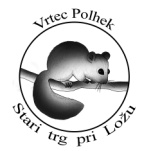 Osnovna šola heroja Janeza HribarjaCesta Notranjskega odreda 321386 Stari trg pri Ložu	tel: 01 707 12 50,   fax:  01 707 12  60os.h-janeza-hribarja@guest.arnes.siučbenikinventarna številka1.D. Goodey, N. Goodey in M. Craven: MESSAGES 1, učbenik  za angleščino /2.J. Senegačnik: MOJA PRVA GEOGRAFIJA, učbenik za 6. razred, PRENOVLJEN3.H. Verdev: RAZISKUJEM PRETEKLOST 6, učbenik za zgodovino, PRENOVLJEN 20164.S. Kostanjevec: GOSPODINJSTVO 6, učbenik, PRENOVLJEN5.S. Fošnarič et al.: TEHNIKA IN TEHNOLOGIJA 6, učbenik – PRENOVLJEN
dobijo v razredu